КАК ВСТУПИТЬ В КПРФКак вступить в КПРФЕсли Вы – совершеннолетний гражданин Российской Федерации, не состоите в другой партии, разделяете Программу КПРФ и признаёте её Устав, неравнодушны к судьбе нашей Родины и считаете капитализм несправедливым устройством общества, если Вы хотите бороться за коммунистические идеалы – Вы можете стать коммунистом!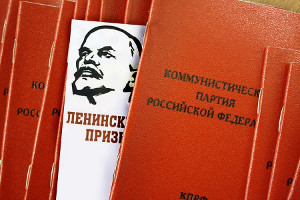 Чтобы вступить в КПРФ, необходимо:Шаг 1. Связаться с одним из первичных партийных отделений (первичек) того субъекта РФ, в котором Вы постоянно или преимущественно проживаете.Шаг 2. Начать партийную работу в первичке: получать и выполнять партийные поручения, участвовать в мероприятиях, проводимых партией.Шаг 3. После того, как Вы станете частью коллектива первички, зарекомендуете себя как активного борца за наше дело, Вы подаёте письменное заявление на вступление в партию и заполняете анкету. Обычно период «знакомства» с первичкой и «вливания» в её коллектив занимает 2-3 месяца.Шаг 4. Двое коммунистов с партийным стажем не менее года, которые к моменту подачи Вами заявления уже знают Вас как активиста, пишут на Вас рекомендации.Шаг 5. На собрании первичного партийного отделения происходит голосование по Вашей кандидатуре. Затем решение о приёме в КПРФ утверждает районный комитет партии. После этого Вы становитесь полноправным коммунистом.Шаг 6. Партийный билет вручается после утверждения районным комитетом КПРФ Вашего приёма в партию. Часто это происходит в торжественной обстановке, на массовых мероприятиях, проводимых партией.Что Вы будете делать в рядах партии:1. Добиваться реализации программных целей партии, расширять её влияние в обществе, пропагандировать коммунистические идеалы.2. Уплачивать членские взносы (1% от дохода).3. Посещать собрания первичного партийного отделения.4. Участвовать в партийных мероприятиях, митингах, пикетах.5. Распространять агитационные материалы партии.6. Наблюдать на избирательном участке в день выборов.7. Привлекать в партию новые кадры.8. Вести иную партийную работу, которая будет поручена Вам в зависимости от Ваших интересов, склонностей, знаний и умений.